【横瀬町発行】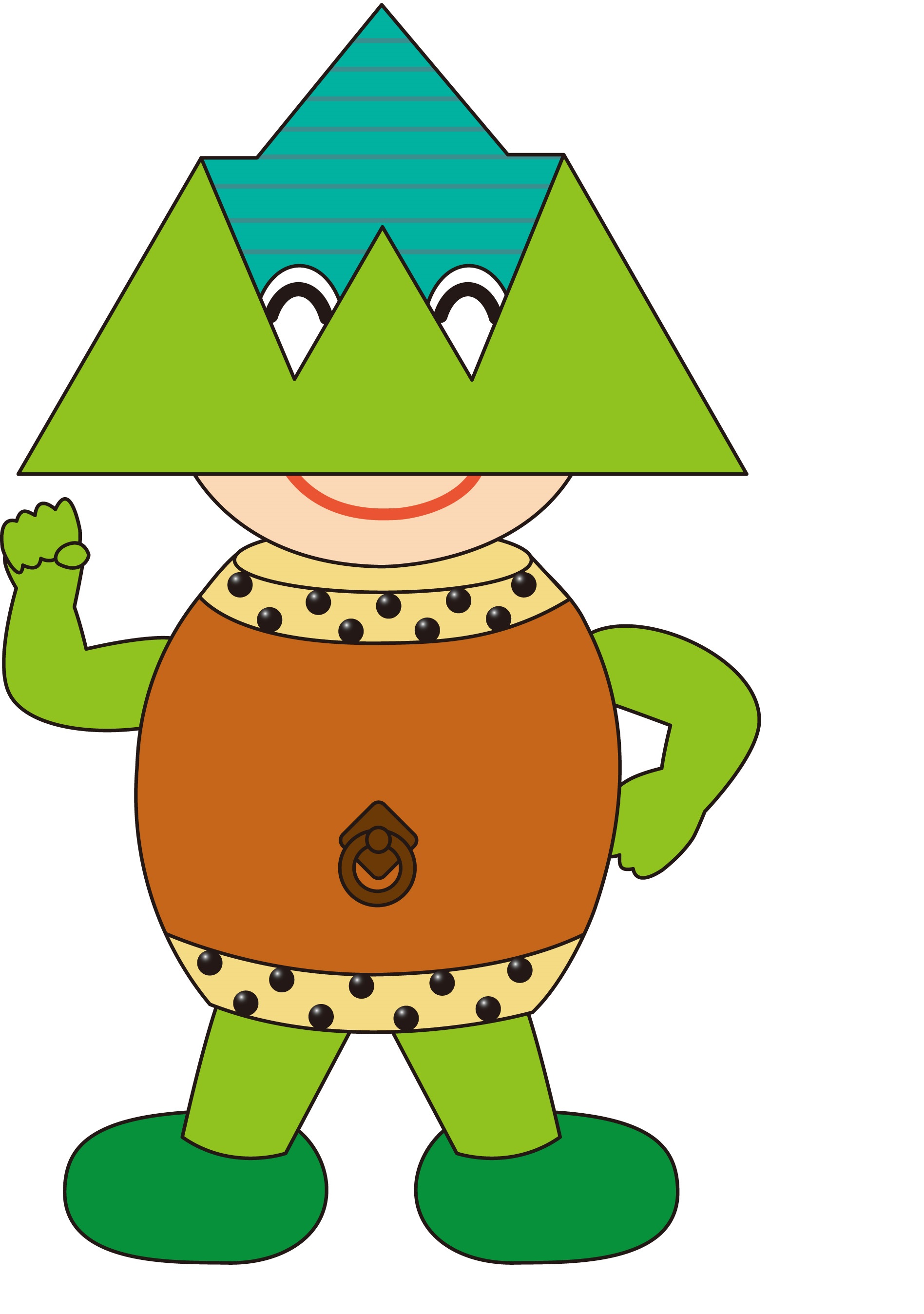 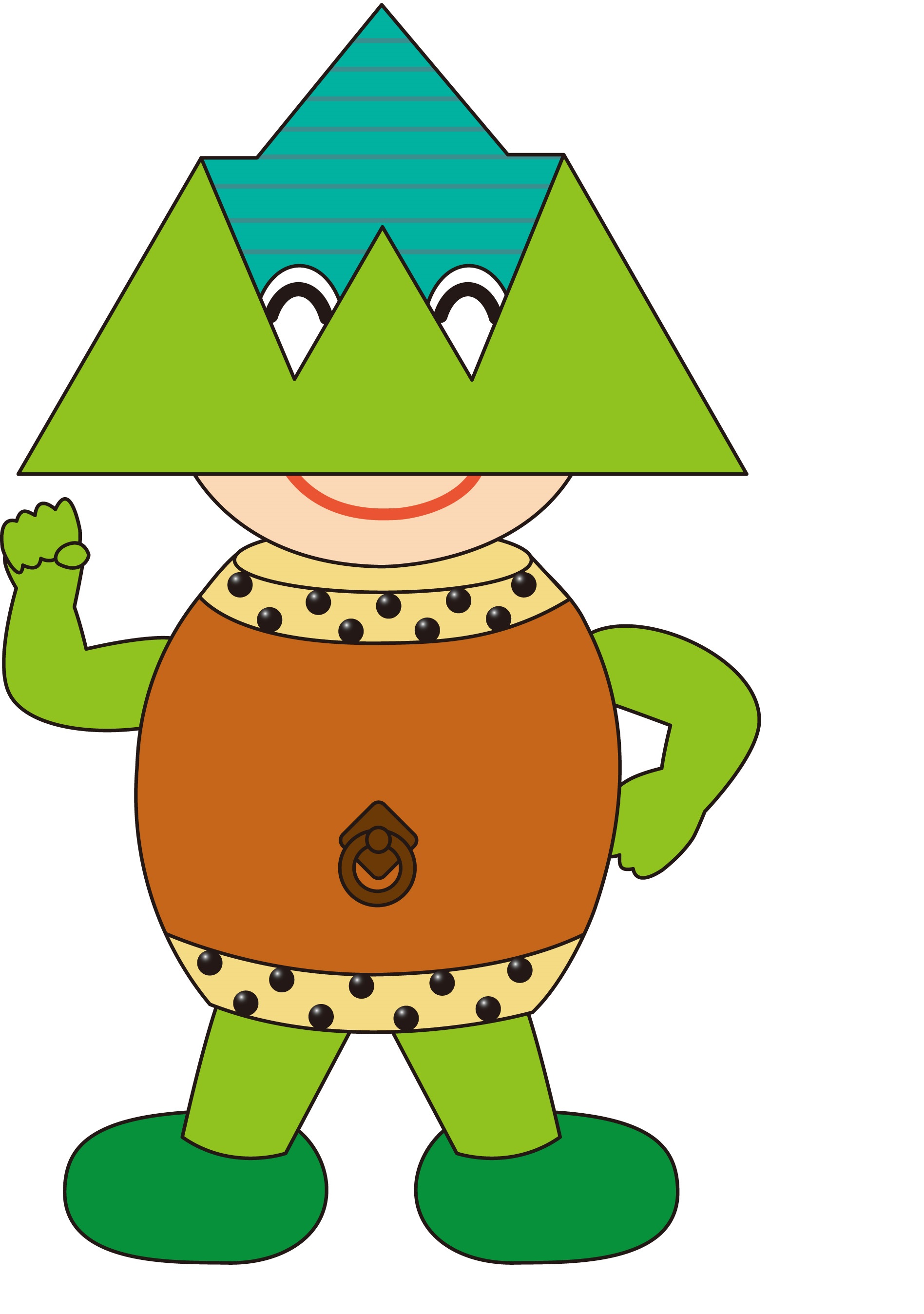 利用者住所（保護者）氏名㊞　　お子さんの氏名電話利用日　　　　年　　月　　日